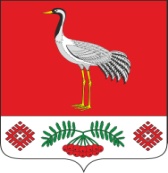 03.12.2019 г. №50РОССИЙСКАЯ ФЕДЕРАЦИЯИРКУТСКАЯ ОБЛАСТЬБАЯНДАЕВСКИЙ МУНИЦИПАЛЬНЫЙ РАЙОНТУРГЕНЕВСКОЕ СЕЛЬСКОЕ ПОСЕЛЕНИЕАДМИНИСТРАЦИЯПОСТАНОВЛЕНИЕОБ ИНДЕКСАЦИИ РАЗМЕРОВ ОКЛАДОВ МЕСЯЧНОГО ДЕНЕЖНОГО СОДЕРЖАНИЯ МУНИЦИПАЛЬНЫХ СЛУЖАЩИХ  МУНИЦИПАЛЬНОГО ОБРАЗОВАНИЯ «ТУРГЕНЕВКА»В  соответствии  с Указом Губернатора Иркутской области от 14.03.2019 года № 52-уг «Об увеличении (индексации)  размеров окладов  месячного  денежного содержания государственных гражданских служащих Иркутской области», руководствуясь статьями 27,47 Устава муниципального образования «Тургеневка»,ПОСТАНОВЛЯЕТ:1. Отменить постановление администрации МО «Тургеневка» от 20.09.2019г. №42;2. Увеличить (проиндексировать) в 1,04 раза размеры месячных должностных окладов муниципальных служащих администрации муниципального образования «Тургеневка»;3.Установить, что при увеличении (индексации) окладов месячного денежного  содержания муниципальных служащих   муниципального образования «Тургеневка», размеры  окладов месячного денежного содержания  муниципальных служащих подлежат округлению до целого рубля в сторону увеличения;4. Действие настоящего решения распространить на правоотношения, возникшие с 1 июля 2019 года4. Опубликовать настоящее постановление в газете «Вестник» и разместить на официальном сайте муниципального образования «Тургеневка» в информационно-телекоммуникационной сети "Интернет";5. Контроль исполнения настоящего постановления оставляю за собой.Глава МО «Тургеневка» В.В. СинкевичПриложение 1к Положению об оплате труда  муниципальных служащих в муниципальном образовании «Тургеневка»РАЗМЕРЫ ДОЛЖНОСТНЫХ ОКЛАДОВ И ЕЖЕМЕСЯЧНОГО ДЕНЕЖНОГО ПООЩРЕНИЯ МУНИЦИПАЛЬНЫХ СЛУЖАЩИХ В МУНИЦИПАЛЬНОМ ОБРАЗОВАНИИ «ТУРГЕНЕВКА»Приложение 2к Положению об оплате труда  муниципальных служащих в муниципальном образовании «Тургеневка»РАЗМЕР ЕЖЕМЕСЯЧНОЙ НАДБАВКИ К ДОЛЖНОСТНОМУ ОКЛАДУ ЗА КЛАССНЫЙ ЧИН МУНИЦИПАЛЬНОГО СЛУЖАЩЕГОВ МУНИЦИПАЛЬНОМ ОБРАЗОВАНИИ «ТУРГЕНЕВКА»№ п/пНаименование должностиРазмер должностного оклада в месяц (в рублях)Размер ежемесячного денежного поощрения (должностных окладов в месяц)Старшая группа должностей муниципальной службыСтаршая группа должностей муниципальной службыСтаршая группа должностей муниципальной службыСтаршая группа должностей муниципальной службы1.Консультант43821,0 – 1,1Младшая группа должностей муниципальной службыМладшая группа должностей муниципальной службыМладшая группа должностей муниципальной службыМладшая группа должностей муниципальной службы1.Главный специалист40451,0 – 1,72.Ведущий специалист40451,0 – 1,73.Специалист I категории 37081,0 – 1,7№ п/пКлассные чины муниципальной службы по группам должностей муниципальной службы в муниципальном образовании «Тургеневка»Размер ежемесячной надбавки за классный чин к должностному окладу Старшая группа должностей муниципальной службыСтаршая группа должностей муниципальной службыСтаршая группа должностей муниципальной службы1.Референт муниципальной службы в Иркутской области 1 класса14612.Референт муниципальной службы в Иркутской области 2 класса14033.Референт муниципальной службы в Иркутской области 3 класса1315Младшая группа должностей муниципальной службыМладшая группа должностей муниципальной службыМладшая группа должностей муниципальной службы1.Секретарь муниципальной службы в Иркутской области 1 класса12802.Секретарь муниципальной службы в Иркутской области 2 класса12413.Секретарь муниципальной службы в Иркутской области 3 класса1203